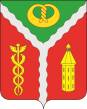 АДМИНИСТРАЦИЯГОРОДСКОГО ПОСЕЛЕНИЯ ГОРОД КАЛАЧКАЛАЧЕЕВСКОГО МУНИЦИПАЛЬНОГО РАЙОНАВОРОНЕЖСКОЙ ОБЛАСТИ	ПОСТАНОВЛЕНИЕот «30» октября 2020 года № 423г. КалачОб организации хранения средствиндивидуальной защиты и ухода за нимиВ соответствии с приказом МЧС России от 27.05.2003 № 285 «Об утверждении и введении в действие Правил использования и содержания средств индивидуальной защиты, приборов радиационной, химической разведки и контроля» (с изм. 10.03.2006), администрация городского поселения город Калач постановляет:Утвердить Порядок организации хранения средств индивидуальной защиты и ухода за ними в администрации городского поселения город Калач (приложение №1).Ответственность за хранение средств индивидуальной защиты и уход за ними в администрации городского поселения город Калач возложить на отдел ГОЧС (Лисов А.В.).Утвердить состав Комиссии проведения проверок средств индивидуальной защиты (приложение №2).Установить, что проверка производится один раз в год в ходе инвентаризации материальных ценностей с целью определения наличия, качественного состояния, условий хранения имущества и соответствия его предназначению.Контроль за исполнением настоящего постановления оставляю за собой.Приложение №1к постановлению администрациигородского поселения город Калачот «30» октября 2020 № 423Порядок организации хранения средств индивидуальной защиты и ухода за ними в администрации городского поселения город Калач1. Общие положения1.1. Настоящий Порядок разработан в соответствии с Федеральным законом от 21 декабря 1994 г. N 68-ФЗ "О защите населения и территорий от чрезвычайных ситуаций природного и техногенного характера", Федеральным законом от 12 февраля 1998 г. N 28-ФЗ "О гражданской обороне", постановлением Правительства Российской Федерации от 29 ноября 1999 г.N1309 "О порядке создания убежищ и иных объектов гражданской обороны", постановлением Правительства Российской Федерации от  27 апреля 2000 г. N379 "О накоплении, хранении и использовании в целях гражданской обороны запасов материально-технических, продовольственных, медицинских и иных средств", приказом Министерства Российской Федерации по делам гражданской обороны, чрезвычайным ситуациям и ликвидации последствий стихийных бедствий от 27 мая 2003 г. №285 Правила использования и содержания средств индивидуальной защиты, приборов радиационной, химической разведки и контроля» (в ред. от 10 марта 2006 г. №140) и определяет порядок накопления, хранения, учета, использования и восполнения запасов средств индивидуальной защиты, приборов радиационной, химической разведки и контроля (при необходимости).1.2. Правила определяют порядок использования и содержания средств индивидуальной защиты органов дыхания - фильтрующих и (или) изолирующих противогазов, дополнительных патронов и респираторов (далее – СИЗ).1.3. Ответственный за хранение, учет, обеспечение сохранности и готовности к применению СИЗ – Отдел ГОЧС администрации городского поселения город Калач.1.4. Сотрудники обязаны правильно применять СИЗ, выданные им в случае необходимости в установленном порядке.2. Условия хранения2.1. Средства индивидуальной защиты органов дыхания должны храниться в сухих помещениях. При хранении изделий не допускается попадание на них атмосферных осадков, в том числе на укладочные ящики. 2.2. На стеллаж для хранения СИЗ вешается стеллажный ярлык по указанной форме:СТЕЛЛАЖНЫЙ ЯРЛЫК Лицевая сторона Наименование имущества_________ Количество	_________ Дата изготовления	_________ Дата закладки	_________ Дата проверки	_________ Состояние	_________Подпись ответственного за хранение _____________Оборотная сторона3. Рекомендуемые назначенные сроки хранения средств индивидуальной защиты3.1. Гарантийный срок хранения гражданских противогазов– 12 (двенадцать) лет с даты выпуска продукции. 3.2. Рекомендуемый назначенный срок хранения фильтрующих противогазов (гражданские, детские) типов ГП-5, ГП-7, ПДФ-Д(Ш) и ПДФ-2Д(Ш) – 25 (двадцать пять) лет.3.3. По истечении назначенного срока хранение изделия прекращается независимо от его технического состояния, и осуществляются мероприятия по его освежению.4. Осмотр4.1. При осмотре упаковки со средствами индивидуальной защиты проверяется наличие и четкость маркировки, количество изделий, качество упаковки.4.2. При осмотре средств индивидуальной защиты проверяются:- противогазовые коробки и дополнительные патроны - качество покраски, отсутствие коррозии, помятостей, пересыпания и высыпания шихты, плотность завертывания колпачков и правильность установки пробок;- лицевые части - состояние резины (отсутствие трещин, порывов), наличие и состояние клапанов, переговорных устройств и мембран в них, плотность крепления клапанной коробки, состояние очковых стекол, очковых и монтажных обойм;- соединительные трубки - отсутствие повреждений, отслоений трикотажа и постороннего налета на поверхности;сумки - целостность ткани, наличие и исправность фурнитуры (петель, ремешков, лямок и т.п.)В процессе осмотра противогазов контролируется отсутствие у составных частей, изготовленных из резины, полимерных и текстильных материалов, признаков биологических повреждений: цветных пятен или полос, слизи на поверхности, набухания и изменения формы, налета плесени, обесцвечивания поверхности, изменения эластичности, гниения, отсутствие проколов, надрывов и сдиров резинового слоя на прорезиненной ткани оболочки, а также отсутствие отслаивания проклеечной ленты шва и прорезиненной ткани по контуру приклейки окна, разрыва плечевой тесьмы, отрыва ее крепления к скобе, деформации деталей каркаса, поломок планок герметизирующего замка, проколов и других повреждений диффузионно-сорбирующих элементов.5. Периодичность осмотра и испытания средств индивидуальной защитыОсмотр и испытания средств индивидуальной защиты проводятся: - первый раз за шесть месяцев до истечения гарантийного срока хранения;- второй раз через пять лет после истечения гарантийного срока хранения, - далее - один раз в два года.Контроль качества средств индивидуальной защиты осуществляется путем осмотра на хорошо освещенном и защищенном от прямых солнечных лучей месте.Выявленные в процессе осмотра незначительные дефекты, не влекущие за собой снижения категории изделий, устраняются немедленно.6. Проверка наличияПроверка наличия средств индивидуальной защиты производится один раз в  год в ходе инвентаризации материальных ценностей с целью определения наличия, состояния, условий хранения имущества в соответствии его предназначению;  состояния  складского помещения (места хранения), выполнения требований пожарной безопасности и т.п.7. Учет данных проверки наличия, осмотра и испытаниясредств индивидуальной защитыДанные проверки наличия, осмотра и испытания средств индивидуальной защиты оформляются актом заносятся в специальные журналы по утвержденной форме:ЖУРНАЛ ПРОВЕРКИ СИЗЖУРНАЛУЧЕТА ОСМОТРА И ИСПЫТАНИЯ СРЕДСТВ ИНДИВИДУАЛЬНОЙ ЗАЩИТЫЖУРНАЛУЧЕТА ВЫДАЧИ СИЗПриложение №2к постановлению администрациигородского поселения город Калачот «30» октября 2020 № 423Состав Комиссиипроведения проверок средств индивидуальной защитыПредседатель Комиссии:Лисов	Начальник Отдела ГОЧС,Алексей Викторович 	заместитель главы администрации						городского поселения город КалачЧлены Комиссии:Кириллова 	Начальник сектора финансово-экономического Ирина Викторовна	и отчетности администрации городского	поселения город КалачБубликова 				уполномоченный отдела ГОЧС, инженер-экологЕлена ВитальевнаГлава администрациигородского поселения город КалачТ.В. МирошниковаДата проверкиСостояние СИЗПодпись лица, проводившего проверкуДатаДолжность, фамилия и инициалы проверяющегоРезультаты проверки (поверки) и отмеченные недостаткиСроки устранения недостатков и порядок докладаВыполнение работы по устранению недостатков Подпись ответственного за хранениеПодпись проверяющего о проведении проверкиДата записиНаименованиеНомер партииЕдиница измеренияГод изготовленияДата поступленияСостояниеДата записиНаименованиеГод изготовленияДата выдачиКоличествоКому выдано (Ф.И.О)ВозвращеноДата, состояние